令和	年寄附分	市町村民税道府県民税申告特例申請書に記載した内容寄附金税額控除に係る申告特例申請事項変更届出書第五十五号の	 六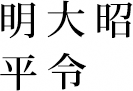 様式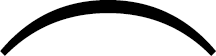 附則第二条の四関係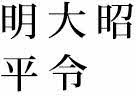 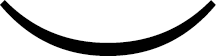 （注）  これまでに申告特例申請事項変更届出書を提出している場合は、当該届出書に記載した内容を記載してください。あなたが寄附金税額控除に係る申告特例申請書を提出後、当該申請書に係る寄附金を支出した年の翌年１月１日までの間に当該申請書の内容（電話番号を除く。）に変更があった場合は、上記の欄に必要な事項を記載して当該申請書に係る寄附金を支出した年の翌年１月 10 日までに、当該申請書を提出した地方団体に提出してください。※変更がない場合はこの書類の送付は不要です（※以下には何も記入しないで下さい）令和	年寄附分 市町村民税・道府県民税寄附金税額控除に係る申告特例申請事項変更届出書受付書このたびは、浜田市へご寄附を賜りまして誠にありがとうございます。さて、寄附金税額控除に係る申告特例申請事項変更届出書につきまして受付をいたしました。受付書をご返送いたしますので、お手元で保管をお願いいたします。今後ともご支援を賜りますようお願いいたします。【住所】〒【氏名】【寄附金額】	【寄附日】令和	年	月	日【受付団体名】島根県浜田市ふるさと寄附推進室〒697-8501島根県浜田市殿町1 番地 TEL 0855-25-9025（直通）